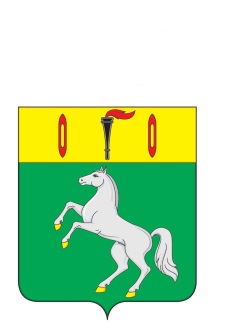 СОВЕТ ГАВРИЛОВО-ПОСАДСКОГО ГОРОДСКОГО ПОСЕЛЕНИЯ ГАВРИЛОВО-ПОСАДСКОГО МУНИЦИПАЛЬНОГО РАЙОНАИВАНОВСКОЙ ОБЛАСТИР Е Ш Е Н И Е                                                          27 декабря 2018 года № 132О внесении изменений в решение Совета Гаврилово-Посадского городского поселения от 06.12.2017 №99 «О бюджете  Гаврилово-Посадского  городского поселения на  2018 год и на плановый период 2019 и 2020 годов»(в редакции от 18.01.2018 № 104, от 30.08.2018 № 117)В соответствии с Уставом Гаврилово-Посадского городского поселения, Положением о бюджетном процессе в Гаврилово-Посадском городском поселении и в целях регулирования бюджетных правоотношений, Совет Гаврилово-Посадского городского поселения            р е ш и л:1. Внести изменения в решение Совета Гаврилово-Посадского городского поселения от 06.12.2017 №99 «О бюджете  Гаврилово-Посадского  городского поселения на  2018 год и на плановый период 2019 и 2020 годов» (в редакции от 18.01.2018 № 104, от 30.08.2018 № 117):В подпункте 1.1 пункта 1:- в абзаце  первом цифры «51425795,52» заменить цифрами «80714037,41»,- в абзаце втором цифры «54349976,53» заменить цифрами «82719431,15»,- в абзаце третьем цифры «2924181,01» заменить цифрами «2005393,74».    	В абзаце третьем пункта 3 по строке «на 2018 год» цифры                        «24157431,20» заменить цифрами «54157431,20».В абзаце третьем подпункта 7.2 по строке «на 2018 год» цифры              «4180507,82» заменить цифрами «11850374,28».	2. Внести изменения в приложения 2, 3, 4, 6, 8  к решению Совета Гаврилово-Посадского городского поселения от 06.12.2017 № 99                       (в действующей редакции) «О бюджете  Гаврилово-Посадского  городского поселения на  2018 год и на плановый период 2019 и 2020 годов» изложив в новой редакции согласно приложениям 1 – 5. 3. Настоящее решение разместить на сайте  Гаврилово-Посадского городского поселения  (www.adm-gorpos.ru ).4. Настоящее решение вступает в силу со дня официального обнародования на территории Гаврилово-Посадского городского поселения.Глава Гаврилово-Посадского  городского поселения, Председатель Совета ГавриловоПосадского городского поселения                                           В.М. СидоровПриложение 1 к решению 
Совета Гаврилово-Посадского городского поселения		от 27.12.2018 года № 132    Приложение  2 к решению 
Совета Гаврилово-Посадского городского поселения			     от 06.12.2017 № 99(в редакции от 18.01.2018 № 104, от 30.08.2018 № 117)Доходы бюджета Гаврилово-Посадского городского поселения по кодам классификации доходов на 2018 год и на плановый период 2019 и 2020 годовПриложение 2 к решению 
Совета Гаврилово-Посадского городского поселения		от 27.12.2018 года № 132    Приложение 3 к решению Совета Гаврилово-Посадского городского поселения			                                 от 06.12.2017 № 99Перечень главных администраторов доходов бюджета Гаврилово-Посадского городского поселения, закрепляемые за ними виды (подвиды) доходов бюджета на 2018 год и на плановый период 2019 и 2020 годовПриложение 3 к решению 
Совета Гаврилово-Посадского
 городского поселения		от 27.12.2018 года № 132    Приложение 4 к решению 
Совета Гаврилово-Посадского 
городского поселения			                                 от 06.12.2017 № 99(в редакции от 18.01.2018 № 104, от 30.08.2018 № 117)Источники внутреннего финансирования дефицита бюджета Гаврилово-Посадского городского поселения 
на 2018 год и на плановый период 2019 и 2020 годов	Приложение 4 к решению 
Совета Гаврилово-Посадского городского поселения		от 27.12.2018 года № 132    Приложение  6  к решению 
Совета Гаврилово-Посадского городского поселения			                                 от 06.12.2017 № 99(в редакции от 18.01.2018 № 104, от 30.08.2018 № 117)Распределение бюджетных ассигнований по целевым статьям (муниципальным программам Гаврилово-Посадского городского поселения и не включенным в муниципальные программы Гаврилово-Посадского городского поселения направлениям деятельности органов местного самоуправления), группам видов расходов классификации расходов бюджета городского поселения на 2018 годПриложение 5 к решению 
Совета Гаврилово-Посадского городского поселения		от 27.12.2018 года № 132    Приложение 8 к решению 
Совета Гаврилово-Посадского городского поселения			                                 от 06.12.2017 № 99(в редакции от 18.01.2018 № 104, от 30.08.2018 № 117)Ведомственная структура расходов бюджета Гаврилово-Посадского городского поселения на 2018 годКод  классификации доходов бюджетов Российской ФедерацииНаименование доходовСумма, руб.Сумма, руб.Сумма, руб.Код  классификации доходов бюджетов Российской ФедерацииНаименование доходов2018 год2019 год2020 год12345000 1 00 00000 00 0000 000НАЛОГОВЫЕ И НЕНАЛОГОВЫЕ ДОХОДЫ26640083,0424523507,8224753507,82000 1 01 00000 00 0000 000НАЛОГИ НА ПРИБЫЛЬ, ДОХОДЫ19898228,4918900000,0019000000,00000 1 01 02000 01 0000 110Налог на доходы физических лиц19898228,4918900000,0019000000,00182 1 01 02010 01 0000 110Налог на доходы физических лиц с доходов, источником которых является налоговый агент, за исключением доходов, в отношении которых исчисление и уплата налога осуществляются  в соответствии со статьями 227,227.1, и 228 Налогового кодекса Российской Федерации19605228,4918600000,0018700000,00182 1 0102020 01 0000 110Налог на доходы физических лиц, полученных от осуществления деятельности физическими лицами, зарегистрированными в качестве индивидуальных предпринимателей, нотариусов, занимающихся частной практикой, адвокатов, учредивших адвокатские кабинеты, и других лиц, занимающихся частной практикой, в соответствии со статьей 227 Налогового кодекса Российской Федерации162000,00260000,00260000,00182 1 01 02030 01 0000 110Налог на доходы физических лиц с доходов, полученных физическими лицами в соответствии со статьей 228 Налогового Кодекса Российской Федерации131000,0040000,0040000,00000 1 03 00000 00 0000 000НАЛОГИ НА ТОВАРЫ (РАБОТЫ, УСЛУГИ), РЕАЛИЗУЕМЫЕ НА ТЕРРИТОРИИ РОССИЙСКОЙ ФЕДЕРАЦИИ1158737,60837407,82837407,82000 1 03 02000 01 0000 110Акцизы по подакцизным товарам (продукции), производимым на территории Российской Федерации1158737,60837407,82837407,82100 1 03 02230 01 0000 110Доходы от уплаты акцизов на дизельное топливо, подлежащие распределению между  бюджетами субъектов Российской Федерации и местными бюджетами с учетом установленных дифференцированных нормативов отчислений в местные бюджеты504526,36297134,17297134,17100 1 03 02240 01 0000 110Доходы от уплаты акцизов на моторные масла для дизельных и (или) карбюраторных (инжекторных) двигателей, подлежащие распределению между бюджетами субъектов Российской Федерации и местными бюджетами с учетом установленных дифференцированных нормативов отчислений в местные бюджеты4582,734513,824513,82100 1 03 02250 01 0000 110Доходы от уплаты акцизов на автомобильный бензин, подлежащие распределению между бюджетами субъектов Российской Федерации и местными бюджетами с учетом установленных дифференцированных нормативов отчислений в местные бюджеты761457,56648527,62648527,62100 1 03 02260 01 0000 110Доходы от уплаты акцизов на прямогонный бензин, подлежащие распределению между бюджетами субъектов Российской Федерации и местными бюджетами с учетом установленных дифференцированных нормативов отчислений в местные бюджеты-111829,05-112767,79-112767,79000 1 05 00000 00 0000 000НАЛОГИ НА СОВОКУПНЫЙ ДОХОД137000,00250000,00250000,00182 1 05 03010 01 0000 110Единый сельскохозяйственный налог137000,00250000,00250000,00000 1 06 00000 00 0000 000НАЛОГИ НА ИМУЩЕСТВО3889000,003580000,003710000,00182 1 06 01030 13 0000 110Налог на имущество физических лиц, взимаемый по ставкам, применяемым к объектам налогообложения, расположенным в границах городских поселений725000,00380000,00460000,00182 1 06 06000 00 0000 110Земельный налог3164000,003200000,003250000,00182 1 06 06033 13 0000 110Земельный налог с организаций, обладающих земельным участком, расположенным в границах городских поселений2040000,001900000,001950000,00182 1 06 06043 13 0000 110Земельный налог с физических лиц, обладающих земельным участком, расположенным в границах городских поселений1124000,001300000,001300000,00000 1 11 00000 00 0000 000ДОХОДЫ ОТ ИСПОЛЬЗОВАНИЯ ИМУЩЕСТВА, НАХОДЯЩЕГОСЯ В ГОСУДАРСТВЕННОЙ И МУНИЦИПАЛЬНОЙ СОБСТВЕННОСТИ1124507,95553100,00553100,00166 1 11 05013 13 0000 120Доходы, получаемые в виде арендной платы за земельные участки, государственная собственность на которые не разграничена и которые расположены в границах городских поселений, а также средства от продажи права на заключение договоров аренды указанных земельных участков1068121,95480000,00480000,00203 1 11 09045 13 0000 120Прочие поступления от использования имущества, находящегося в собственности городских поселений (за исключением имущества муниципальных бюджетных и автономных учреждений, а также имущества муниципальных унитарных предприятий, в том числе казенных)56386,0073100,0073100,00000 1 13 00000 00 0000 130ДОХОДЫ ОТ ОКАЗАНИЯ ПЛАТНЫХ УСЛУГ (РАБОТ) И КОМПЕНСАЦИИ ЗАТРАТ ГОСУДАРСТВА22000,0023000,0023000,00203 1 13 01995 13 0000 130Прочие доходы от оказания платных услуг (работ) получателями средств бюджетов городских поселений22000,0023000,0023000,00000 1 14 00000 00 0000 000ДОХОДЫ ОТ ПРОДАЖИ МАТЕРИАЛЬНЫХ И НЕМАТНРИАЛЬНЫХ АКТИВОВ131609,00120000,00120000,00166 1 14 06013 13 0000430Доходы от продажи земельных участков, государственная собственность на которые не разграничена и которые расположены в границах городских поселений131609,00120000,00120000,00000 1 15 00000 00 0000 000АДМИНИСТРАТИВНЫЕ ПЛАТЕЖИ И СБОРЫ279000,00260000,00260000,00203 1 15 02050 13 0000 140Платежи, взимаемые органами местного самоуправления(организациями) городских поселений за выполнение определенных функций279000,00260000,00260000,00000 2 00 00000 00 0000 000БЕЗВОЗМЕЗДНЫЕ ПОСТУПЛЕНИЯ54073954,379396130,006693853,00000 2 02 00000 00 0000 000БЕЗВОЗМЕЗДНЫЕ ПОСТУПЛЕНИЯ ОТ ДРУГИХ БЮДЖЕТОВ БЮДЖЕТНОЙ СИСТЕМЫ РОССИЙСКОЙ ФЕДЕРАЦИИ54161177,209396130,006693853,00000 2 02 10000 00 0000 151Дотации бюджетам бюджетной системы Российской Федерации41125770,009393000,006690300,00093 2 02 15001 13 0000 151Дотации бюджетам городских поселений на выравнивание уровня бюджетной обеспеченности9643800,009393000,006690300,00093 2 02 15002 13 0000 151Дотация бюджетам городских поселений на поддержку мер по обеспечению сбалансированности бюджетов1481970,000,000,00093 2 02 15311 13 0000 151Дотации бюджетам городских поселений на поддержку мер по обеспечению сбалансированности бюджетов субъектов Российской Федерации в целях реализации проектов создания комфортной городской среды в малых городах и исторических поселениях - победителях Всероссийского конкурса лучших проектов создания комфортной городской среды30000000,000,000,00093 2 02 20000 00 0000 151Субсидии бюджетам бюджетной системы Российской Федерации (межбюджетные субсидии)13031661,202450,002450,000932 02 20216 13 0000 151Субсидии бюджетам городских поселений на осуществление дорожной деятельности в отношении автомобильных дорог общего пользования, а также капитального ремонта и ремонта дворовых территорий многоквартирных домов, проездов к дворовым территориям многоквартирных домов населенных пунктов7600000,000,000,00093 2 02 25519 13 0000 151Субсидия бюджетам муниципальных районов на поддержку отрасли культуры2387,002450,002450,000932 02 25560 13 0000 151Субсидии бюджетам городских поселений на поддержку обустройства мест массового отдыха населения (городских парков)1308216,200,000,00093 2 02 29999 13 0000 151Прочие субсидии бюджетам муниципальных районов4121058,000,000,00093 2 02 30000 00 0000 151Субвенции бюджетам субъектов Российской Федерации 3746,00680,001103,00093 2 02 35120 13 0000 151Субвенции бюджетам городских поселений на осуществление полномочий по составлению (изменению) списков кандидатов в присяжные заседатели федеральных судов общей юрисдикции в Российской Федерации3746,00680,001103,00093 2 19 00000 00 0000 000Возврат остатков субсидий, субвенций и иных межбюджетных трансфертов, имеющих целевое назначение, прошлых лет  -87222,830,000,00093 2 19 60010 13 0000 151Возврат прочих остатков субсидий, субвенций и иных межбюджетных трансфертов, имеющих целевое назначение, прошлых лет из бюджетов городских поселений-87222,830,000,00ВСЕГО ДОХОДОВ80714037,4133919637,8231447360,82Код классификации доходов бюджетов Российской Федерациикод главного администратора доходовНаименование доходов12093Финансовое управление администрации Гаврилово-Посадского муниципального района Ивановской области093 2 02 15001 13 0000 151Дотации бюджетов городских поселений на выравнивание уровня бюджетной обеспеченности 093 2 02 15002 13 0000 151Дотации бюджетам городских поселений на поддержку мер по обеспечению сбалансированности бюджетов093 2 02 15311 13 0000 151Дотации бюджетам городских поселений на поддержку мер по обеспечению сбалансированности бюджетов субъектов Российской Федерации в целях реализации проектов создания комфортной городской среды в малых городах и исторических поселениях - победителях Всероссийского конкурса лучших проектов создания комфортной городской среды093 2 02 20216 13 0000 151Субсидии бюджетам городских поселений на осуществление дорожной деятельности в отношении автомобильных дорог общего пользования, а также капитального ремонта и ремонта дворовых территорий многоквартирных домов, проездов к дворовым территориям многоквартирных домов населенных пунктов093 2 02 25519 13 0000 151Субсидия бюджетам городских поселений на поддержку отрасли культуры093 2 02 25555 13 0000 151Субсидии бюджетам городских поселений на поддержку государственных программ субъектов Российской Федерации и муниципальных программ формирования современной городской среды093 2 02 29999 13 0000 151Прочие субсидии бюджетам городских поселений093 2 02 35120 13 0000 151Субвенции бюджетам городских поселений на осуществление полномочий по составлению (изменению) списков кандидатов в присяжные заседатели федеральных судов общей юрисдикции в Российской Федерации093 2 08 05000 13 0000 180Перечисления из бюджетов городских поселений (в бюджеты городских поселений) для осуществления возврата (зачета) излишне уплаченных или излишне взысканных сумм налогов, сборов и иных платежей, а также сумм процентов за несвоевременное осуществление такого возврата и процентов, начисленных на излишне взысканные суммы093 2 19 60010 13 0000 151Возврат остатков субсидий, субвенций и иных межбюджетных трансфертов, имеющих целевое назначение, прошлых лет из бюджетов городских поселений100Управление Федерального казначейства по Ивановской области100 1 03 02230 01 0000 110Доходы от уплаты акцизов на дизельное топливо, подлежащие распределению между бюджетами субъектов Российской Федерации и местными бюджетами с учетом установленных дифференцированных нормативов отчислений в местные бюджеты100 1 03 02240 01 0000 110Доходы от уплаты акцизов на моторные масла для дизельных и (или) карбюраторных (инжекторных) двигателей, подлежащие распределению между бюджетами субъектов Российской Федерации и местными бюджетами с учетом установленных дифференцированных нормативов отчислений в местные бюджеты100 1 03 02250 01 0000 110Доходы от уплаты акцизов на автомобильный бензин, подлежащие распределению между бюджетами субъектов Российской Федерации и местными бюджетами с учетом установленных дифференцированных нормативов отчислений в местные бюджеты100 1 03 02260 01 0000 110Доходы от уплаты акцизов на прямогонный бензин, подлежащие распределению между бюджетами субъектов Российской Федерации и местными бюджетами с учетом установленных дифференцированных нормативов отчислений в местные бюджеты166Управление градостроительства и архитектуры Администрации Гаврилово-Посадского муниципального района166 1 11 05013 13 0000 120Доходы, получаемые в виде арендной платы за земельные участки, государственная собственность на которые не разграничена и которые расположены в границах городских поселений, а так же средства от продажи  права на заключение договоров аренды указанных земельных участков166 1 14 06014 13 0000 430Доходы от  продажи  земельных  участков, государственная собственность на которые не разграничена и которые расположены  в границах городских поселений182Управление Федеральной налоговой службы по Ивановской области182 1 01 02010 01 0000 110Налог на доходы физических лиц с доходов, источником которых является налоговый агент, за исключением доходов, в отношении которых исчисление и уплата налога осуществляются в соответствии со статьями 227, 227.1 и 228 Налогового кодекса Российской Федерации182 1 01 02020 01 0000 110Налог на доходы физических лиц с доходов, полученных от осуществления деятельности физическими лицами, зарегистрированными в качестве индивидуальных предпринимателей, нотариусов, занимающихся частной практикой, адвокатов, учредивших адвокатские кабинеты и других лиц, занимающихся частной практикой в соответствии со статьей 227 Налогового кодекса Российской Федерации182 1 01 02030 01 0000 110Налог на доходы физических лиц с доходов, полученных физическими лицами в соответствии со статьей 228 Налогового Кодекса Российской Федерации182 1 05 03000 01 0000 110Единый сельскохозяйственный налог182 1 06 01030 13 0000 110Налог на имущество физических лиц, взимаемый по ставкам, применяемым к объектам налогообложения, расположенным в границах городских поселений182 1 06 06033 13 0000 110Земельный налог с организаций, обладающих земельным участком, расположенным в границах городских поселений182 1 06 06043 13 0000 110Земельный налог с физических лиц, обладающих земельным участком, расположенным в границах городских поселений203Администрация Гаврилово-Посадского муниципального района203 1 11 09045 13 0000 120Прочие поступления от использования имущества, находящегося в собственности городских поселений (за исключением имущества муниципальных бюджетных и автономных учреждений, а также имущества муниципальных унитарных предприятий, в том числе казенных)203 1 13 01995 13 0000 130Прочие доходы от оказания платных услуг (работ) получателями средств бюджетов городских поселений203 1 13 02995 13 0000 130Прочие доходы от компенсации затрат бюджетов городских поселений203 1 14 02053 13 0000 410Доходы от реализации иного имущества, находящегося в собственности городских поселений (за исключением имущества муниципальных бюджетных и автономных учреждений, а также имущества муниципальных унитарных предприятий, в том числе казенных), в части реализации основных средств по указанному имуществу203 1 15 02050 13 0000 140Платежи, взимаемые органами местного самоуправления (организациями) городских поселений за выполнение определенных функций203 1 16 23051 13 0000 140Доходы от возмещения ущерба при возникновении страховых случаев по обязательному страхованию гражданской ответственности, когда выгодоприобретателями выступают получатели средств бюджетов городских поселений203 1 17 01050 13 0000 180Невыясненные поступления, зачисляемые в бюджеты городских поселений203 1 17 05050 13 0000 180Прочие неналоговые доходы бюджетов городских поселенийКод классификации источников финансирования дефицита бюджетовНаименование кода классификации источников финансирования дефицита бюджетовСумма, (руб.)Сумма, (руб.)Сумма, (руб.)Код классификации источников финансирования дефицита бюджетовНаименование кода классификации источников финансирования дефицита бюджетов2018 год2019 год2020 год12345000 01 00 00 00 00 0000 000Источники внутреннего финансирования дефицитов бюджетов 2 005 393,7400000 01 05 00 00 00 0000 000Изменение остатков средств на счетах по учету средств бюджета2 005 393,7400000 01 05 00 00 00 0000 500Увеличение остатков средств бюджетов-80 714 037,41-33 919 637,82-31 447 360,82000 01 05 02 00 00 0000 500Увеличение прочих остатков средств бюджетов-80 714 037,41-33 919 637,82-31 447 360,82000 01 05 02 01 00 0000 510Увеличение прочих остатков денежных средств бюджетов-80 714 037,41-33 919 637,82-31 447 360,82093 01 05 02 01 13 0000 510Увеличение прочих остатков денежных средств бюджетов городского поселения-80 714 037,41-33 919 637,82-31 447 360,82000 01 05 00 00 00 0000 600Уменьшение остатков средств бюджетов  82 719 431,1533 919 637,8231 447 360,82000 01 05 02 00 00 0000 600Уменьшение прочих остатков средств бюджетов  82 719 431,1533 919 637,8231 447 360,82000 01 05 02 01 00 0000 610Уменьшение прочих остатков денежных средств бюджетов  82 719 431,1533 919 637,8231 447 360,82093 01 05 02 01 13 0000 610Уменьшение прочих остатков денежных средств бюджетов городского поселения  82 719 431,1533 919 637,8231 447 360,82НаименованиеЦелевая статьяВид расходовСумма на 2018 год, руб.Муниципальная программа «Развитие культуры в Гаврилово-Посадском городском поселении»010000000016 542 106,16Подпрограмма «Организация музейно-выставочной деятельности»01200000003 147 462,20Основное мероприятие «Обеспечение деятельности МКУ «Гаврилово-Посадский краеведческий музей»01201000003 147 462,20Обеспечение деятельности МКУ «Гаврилово-Посадский краеведческий музей» (Расходы на выплаты персоналу в целях обеспечения выполнения функций государственными (муниципальными) органами, казенными учреждениями, органами управления государственными внебюджетными фондами)01201000201001 596 193,29Обеспечение деятельности МКУ «Гаврилово-Посадский краеведческий музей» (Закупка товаров, работ и услуг для государственных (муниципальных) нужд)0120100020200677 671,33Обеспечение деятельности МКУ «Гаврилово-Посадский краеведческий музей» (Иные бюджетные ассигнования)012010002080017 308,52Реализация мер по укреплению пожарной безопасности (Закупка товаров, работ и услуг для государственных (муниципальных) нужд)0120100120200124 768,06Расходы, связанные с поэтапным доведением средней заработной платы работникам культуры муниципальных учреждений культуры Ивановской области до средней заработной платы в Ивановской области (Расходы на выплаты персоналу в целях обеспечения выполнения функций государственными (муниципальными) органами, казенными учреждениями, органами управления государственными внебюджетными фондами)0120180340100594 009,00Софинансирование расходов, связанных с поэтапным доведением средней заработной платы работникам муниципальных учреждений культуры до средней заработной платы в Ивановской области (Расходы на выплаты персоналу в целях обеспечения выполнения функций государственными (муниципальными) органами, казенными учреждениями, органами управления государственными внебюджетными фондами)01201S0340100137 512,00Подпрограмма «Библиотечно-информационное обслуживание населения»01300000005 678 668,08Основное мероприятие «Обеспечение деятельности МУК «Гаврилово-Посадская городская библиотека»01301000005 595 553,00Обеспечение деятельности МУК «Гаврилово-Посадская городская библиотека» (Расходы на выплаты персоналу в целях обеспечения выполнения функций государственными (муниципальными) органами, казенными учреждениями, органами управления государственными внебюджетными фондами)01301000301002 884 163,72Обеспечение деятельности МУК «Гаврилово-Посадская городская библиотека» (Закупка товаров, работ и услуг для государственных (муниципальных) нужд)0130100030200648 885,34Обеспечение деятельности МУК «Гаврилово-Посадская городская библиотека» (Иные бюджетные ассигнования)01301000308008 660,23Реализация мер по укреплению пожарной безопасности (Закупка товаров, работ и услуг для государственных (муниципальных) нужд)013010012020035 987,79Расходы, связанные с поэтапным доведением средней заработной платы работникам культуры муниципальных учреждений культуры Ивановской области до средней заработной платы в Ивановской области (Расходы на выплаты персоналу в целях обеспечения выполнения функций государственными (муниципальными) органами, казенными учреждениями, органами управления государственными внебюджетными фондами)01301803401001 336 520,00Комплектование книжных фондов библиотек Гаврилово-Посадского городского поселения (Закупка товаров, работ и услуг для государственных (муниципальных) нужд)01301L51912002513,00Софинансирование расходов, связанных с поэтапным доведением средней заработной платы работникам муниципальных учреждений культуры до средней заработной платы в Ивановской области (Расходы на выплаты персоналу в целях обеспечения выполнения функций государственными (муниципальными) органами, казенными учреждениями, органами управления государственными внебюджетными фондами)01301S0340100761 938,00Подпрограмма «Организация городских мероприятий»0140000000166 800,00Основное мероприятие «Проведение культурно-массовых мероприятий»0140100000166 800,00Проведение культурно-массовых мероприятий (Предоставление субсидий бюджетным, автономным учреждениям и иным некоммерческим организациям)0140120010600166 800,00Подпрограмма «Обеспечение деятельности МБУ «Районное централизованное клубное объединение»01500000007 549 175,88Основное мероприятие «Обеспечение деятельности МБУ «Районное централизованное клубное объединение»01501000007 549 175,88Оказание муниципальной услуги «Организация массового культурного отдыха, стимулирование творческой активности и удовлетворение духовных потребностей населения» (Предоставление субсидий бюджетным, автономным учреждениям и иным некоммерческим организациям)0150100040600509 989,02Фонд оплаты труда в рамках оказания муниципальной услуги «Организация массового культурного отдыха, стимулирование творческой активности и удовлетворение духовных потребностей населения» (Предоставление субсидий бюджетным, автономным учреждениям и иным некоммерческим организациям)01501002306003 689 198,05Взносы по обязательному социальному страхованию в рамках оказания муниципальной услуги «Организация массового культурного отдыха, стимулирование творческой активности и удовлетворение духовных потребностей населения» (Предоставление субсидий бюджетным, автономным учреждениям и иным некоммерческим организациям)01501002406001 074 259,81Организация и проведение межрегионального фестиваля «Июньская карусель» (Предоставление субсидий бюджетным, автономным учреждениям и иным некоммерческим организациям)015012018060075 500,00Расходы, связанные с поэтапным доведением средней заработной платы работникам культуры муниципальных учреждений культуры Ивановской области до средней заработной платы в Ивановской области (Предоставление субсидий бюджетным, автономным учреждениям и иным некоммерческим организациям)01501803406001 930 529,00Софинансирование расходов, связанных с поэтапным доведением средней заработной платы работникам муниципальных учреждений культуры до средней заработной платы в Ивановской области (Предоставление субсидий бюджетным, автономным учреждениям и иным некоммерческим организациям)01501S0340600269 700,00Муниципальная программа «Развитие физической культуры, спорта и реализация молодёжной политики Гаврилово-Посадского городского поселения»0200000000117 000,00Подпрограмма «Организация проведения физкультурных и спортивных мероприятий»0210000000117 000,00Основное мероприятие «Проведение физкультурных и спортивных мероприятий»0210100000117 000,00Проведение физкультурных и спортивных мероприятий (Закупка товаров, работ и услуг для государственных (муниципальных) нужд)0210120020200117 000,00Муниципальная программа «Управление муниципальным имуществом Гаврилово-Посадского городского поселения»03000000001 169 941,16Подпрограмма «Содержание муниципального жилищного фонда»03200000001 152 579,41Основное мероприятие «Содержание муниципального жилищного фонда»03201000001 152 579,41Оплата услуг по начислению, сбору платежей за наем жилого помещения муниципального жилищного фонда и доставке квитанций (Закупка товаров, работ и услуг для государственных (муниципальных) нужд)032012005020010 151,41Уплата взносов на капитальный ремонт общего имущества многоквартирных жилых домов, расположенных на территории Гаврилово-Посадского городского поселения, соразмерно доле муниципальных жилых помещений, расположенных в них (Закупка товаров, работ и услуг для государственных (муниципальных) нужд)0320120060200529 446,46Содержание и ремонт муниципального жилищного фонда (Предоставление субсидий бюджетным, автономным учреждениям и иным некоммерческим организациям)0320120070600612 981,54Подпрограмма «Оформление права муниципальной собственности на объекты дорожного и жилищно-коммунального хозяйства»033000000017 361,75Основное мероприятие «Оформление права муниципальной собственности»033010000017 361,75Оформление права муниципальной собственности на объекты дорожного и жилищно-коммунального хозяйства (Закупка товаров, работ и услуг для государственных (муниципальных) нужд)033012008020017 361,75Муниципальная программа «Пожарная безопасность и защита населения и территории Гаврилово-Посадского городского поселения от чрезвычайных ситуаций»0400000000322 187,51Подпрограмма «Защита населения и территорий от чрезвычайных ситуаций»041000000080 000,00Основное мероприятие «Защита населения и территорий от чрезвычайных ситуаций»041010000080 000,00Предупреждение и ликвидация последствий чрезвычайных ситуаций природного и техногенного характера (Закупка товаров, работ и услуг для государственных (муниципальных) нужд)041012009020080 000,00Подпрограмма «Обеспечение пожарной безопасности Гаврилово-Посадского городского поселения»0420000000242 187,51Основное мероприятие «Пожарная безопасность»0420100000242 187,51Мероприятия, связанные с обеспечением пожарной безопасности поселения (Предоставление субсидий бюджетным, автономным учреждениям и иным некоммерческим организациям)042012010060046187,51Иные мероприятия (Закупка товаров, работ и услуг для государственных (муниципальных) нужд)04201201702006 000,00Обслуживание подземных гидрантов (Иные бюджетные ассигнования)0420160010800190 000,00Муниципальная программа «Развитие транспортной системы Гаврилово-Посадского городского поселения»050000000012 138 716,10Подпрограмма «Содержание и ремонт автомобильных дорог общего пользования местного назначения и инженерных сооружений на них»051000000011 718 716,10Основное мероприятие «Ремонт и содержание автомобильных дорог»051010000011 718 716,10Оказание муниципальной услуги «Осуществление дорожной деятельности в части ремонта и содержания автомобильных дорог общего пользования, инженерных сооружений на них и элементов их обустройства» (Предоставление субсидий бюджетным, автономным учреждениям и иным некоммерческим организациям)05101000506003 506 673,50Ремонт и содержание автомобильных дорог общего пользования местного назначения(Закупка товаров, работ и услуг для государственных (муниципальных) нужд)0510120110200204 575,60Строительство (реконструкция), капитальный ремонт, ремонт и содержание автомобильных дорог общего пользования местного значения, в том числе формирование муниципальных дорожных фондов (Предоставление субсидий бюджетным, автономным учреждениям и иным некоммерческим организациям)05101805106007 600 000,00Строительство (реконструкция), капитальный ремонт, ремонт и содержание автомобильных дорог общего пользования местного значения, в том числе на формирование муниципальных дорожных фондов (Предоставление субсидий бюджетным, автономным учреждениям и иным некоммерческим организациям)05101S0510600407 467,00Подпрограмма «Субсидирование транспортного обслуживания населения Гаврилово-Посадского городского поселения»0520000000420 000,00Основное мероприятие «Транспортное обслуживание населения»0520100000420 000,00Субсидии на возмещение выпадающих доходов, возникающих вследствие установления предельных максимальных тарифов на регулярные перевозки пассажиров автомобильным транспортом (Иные бюджетные ассигнования)0520160020800420 000,00Муниципальная программа «Благоустройство территории Гаврилово-Посадского городского поселения»060000000044 526 548,19Подпрограмма «Уличное освещение территории Гаврилово-Посадского городского поселения»061000000044 526 548,19Основное мероприятие «Уличное освещение»06101000004 211 383,16Организация мероприятий по уличному освещению населенных пунктов (Предоставление субсидий бюджетным, автономным учреждениям и иным некоммерческим организациям)06101201206004 211 383,16Подпрограмма «Благоустройство и озеленение территории Гаврилово-Посадского городского поселения»062000000040 207 064,23Основное мероприятие «Благоустройство территории»062010000040 207 064,23Оказание муниципальной услуги «Благоустройство территории общего пользования» (Предоставление субсидий бюджетным, автономным учреждениям и иным некоммерческим организациям)06201000606003 688 058,28Содержание муниципального бюджетного учреждения «Надежда» (Предоставление субсидий бюджетным, автономным учреждениям и иным некоммерческим организациям)0620100070600592 450,51Фонд оплаты труда в рамках муниципальной услуги «Благоустройство территории общего пользования» (Предоставление субсидий бюджетным, автономным учреждениям и иным некоммерческим организациям)06201001506002 278 722,17Взносы по обязательному социальному страхованию в рамках муниципальной услуги «Благоустройство территории общего пользования» (Предоставление субсидий бюджетным, автономным учреждениям и иным некоммерческим организациям)0620100160600689 992,39Фонд оплаты труда персонала муниципального бюджетного учреждения «Надежда» (Предоставление субсидий бюджетным, автономным учреждениям и иным некоммерческим организациям)06201001906001 604 572,99Взносы по обязательному социальному страхованию персонала муниципального бюджетного учреждения «Надежда» (Предоставление субсидий бюджетным, автономным учреждениям и иным некоммерческим организациям)0620100200600517 395,11Прочие мероприятия по благоустройству поселения (Закупка товаров, работ и услуг для государственных (муниципальных) нужд)0620120130200835 872,78Разработка проектно-сметной документации по благоустройству городской площади (пл.Советская центр г.Гаврилов Посад) (Закупка товаров, работ и услуг для государственных (муниципальных) нужд)062012021020030 000 000,00Подпрограмма «Содержание и благоустройство кладбищ Гаврилово-Посадского городского поселения»0630000000108 100,80Основное мероприятие «Содержание и благоустройство кладбищ»0630100000108 100,80Оказание муниципальной услуги «Содержание и благоустройство кладбищ» (Предоставление субсидий бюджетным, автономным учреждениям и иным некоммерческим организациям)063010008060036 178,75Фонд оплаты труда в рамках муниципальной услуги «Содержание и благоустройство кладбищ» (Предоставление субсидий бюджетным, автономным учреждениям и иным некоммерческим организациям)063010017060056 465,98Взносы по обязательному социальному страхованию в рамках муниципальной услуги «Содержание и благоустройство кладбищ» (Предоставление субсидий бюджетным, автономным учреждениям и иным некоммерческим организациям)063010018060015 456,07Муниципальная программа «Обеспечение доступным и комфортным жильем и жилищно-коммунальными услугами граждан Гаврилово-Посадского городского поселения»07000000004 219 564,82Подпрограмма «Муниципальное общежитие»07100000001 687 497,32Основное мероприятие «Предоставление жилых помещений в муниципальных общежитиях»07101000001 687 497,32Оказание муниципальной услуги «Предоставление жилых помещений в муниципальных общежитиях» (Предоставление субсидий бюджетным, автономным учреждениям и иным некоммерческим организациям)0710100090600688 211,49Фонд оплаты труда в рамках муниципальной услуги «Предоставление жилых помещений в муниципальных общежитиях» (Предоставление субсидий бюджетным, автономным учреждениям и иным некоммерческим организациям)0710100130600770 527,75Взносы по обязательному социальному страхованию в рамках муниципальной услуги «Предоставление жилых помещений в муниципальных общежитиях» (Предоставление субсидий бюджетным, автономным учреждениям и иным некоммерческим организациям)0710100140600228 758,08Подпрограмма «Услуги городской бани»07200000002 434 127,50Основное мероприятие «Услуги бани»07201000002 434 127,50Предоставление субсидий бюджетным, автономным учреждениям и иным некоммерческим организациям (Предоставление субсидий бюджетным, автономным учреждениям и иным некоммерческим организациям)0720100100600675 809,12Фонд оплаты труда в рамках муниципальной услуги «Услуги бани» (Предоставление субсидий бюджетным, автономным учреждениям и иным некоммерческим организациям)07201002106001 377 210,52Взносы по обязательному социальному страхованию в рамках муниципальной услуги «Услуги бани» (Предоставление субсидий бюджетным, автономным учреждениям и иным некоммерческим организациям)0720100220600381 107,86Подпрограмма «Обеспечение доступным и комфортным жильем граждан и отдельных категорий граждан, установленных областным законодательством (дети-сироты и дети, оставшиеся без попечения родителей)»073000000097 940,00Основное мероприятие «Обеспечение доступным и комфортным жильем и жилищно-коммунальными услугами»073010000097 940,00Мероприятия в области коммунального хозяйства (Закупка товаров, работ и услуг для государственных (муниципальных) нужд)073012014020097 940,00Муниципальная программа «Социальная поддержка граждан Гаврилово-Посадского городского поселения Гаврилово-Посадского муниципального района»080000000072 915,00Подпрограмма «Пенсионное обеспечение и выплата пенсии за выслугу лет муниципальным служащим Гаврилово-Посадского городского поселения»082000000072 915,00Основное мероприятие «Пенсионное обеспечение и выплата пенсии за выслугу лет муниципальным служащим»082010000072 915,00Ежемесячные доплаты к пенсиям муниципальных служащих (Социальное обеспечение и иные выплаты населению)082017001030072 915,00Муниципальная программа «Формирование современной городской среды Гаврилово-Посадского городского поселения на 2018-2022 годы»11000000001 377 069,69Подпрограмма «Благоустройство общественных территорий»11200000001 377 069,69Основное мероприятие «Благоустройство общественных территорий городского поселения»11201000001 377 069,69Обеспечение мероприятий по формированию современной городской среды (Предоставление субсидий бюджетным, автономным учреждениям и иным некоммерческим организациям)11201L56006001 377 069,69Непрограммные направления деятельности органов местного самоуправления Гаврилово-Посадского городского поселения20000000002 229 636,52Иные непрограммные мероприятия20900000002 229 636,52Обеспечение функций Совета Гаврилово-Посадского городского поселения (Расходы на выплаты персоналу в целях обеспечения выполнения функций государственными (муниципальными) органами, казенными учреждениями, органами управления государственными внебюджетными фондами)2090000110100228 404,91Обеспечение функций Совета Гаврилово-Посадского городского поселения (Закупка товаров, работ и услуг для государственных (муниципальных) нужд)209000011020025 395,09Обеспечение функций Совета Гаврилово-Посадского городского поселения (Иные бюджетные ассигнования)2090000110800200,00Содержание административного здания (Предоставление субсидий бюджетным, автономным учреждениям и иным некоммерческим организациям)2090020160600229 287,97Осуществление строительного контроля автомобильных дорог общего пользования местного значения (Закупка товаров, работ и услуг для государственных (муниципальных) нужд)2090020200200131 658,18Оказание финансовой помощи муниципальным унитарным предприятиям, предоставляющим жилищно-коммунальные услуги, в целях предупреждения банкротства (Иные бюджетные ассигнования)20900600308001 143 000,00Расходы по предупреждению возникновения чрезвычайной ситуации, связанной с возможным прекращением подачи питьевой воды на территории Гаврилово-Посадского городского поселения (Иные бюджетные ассигнования)209006004080050 000,00Организация водоснабжения населения в рамках иных непрограммных мероприятий по наказам избирателей депутатам Ивановской областной Думы (Закупка товаров, работ и услуг для государственных (муниципальных) нужд)2090082600200260 000,00Уплата членских взносов в Совет муниципальных образований Ивановской области (Иные бюджетные ассигнования)209009002080012 740,00Актуализация схем водоснабжения и водоотведения (Закупка товаров, работ и услуг для государственных (муниципальных) нужд)209009008020092 000,00Иные непрограммные мероприятия в области коммунального хозяйства (Закупка товаров, работ и услуг для государственных (муниципальных) нужд)209009009020043 265,37Софинансирование расходов на организацию водоснабжения населения по наказам избирателей депутатам Ивановской областной Думы (Закупка товаров, работ и услуг для государственных (муниципальных) нужд)20900S260020013 685,00Реализация полномочий Российской Федерации по составлению (изменению) списков кандидатов в присяжные заседатели федеральных судов общей юрисдикции в Российской Федерации»2100000003 746,0Иные непрограммные мероприятия21900000003 746,0Составление (изменение) списков кандидатов в присяжные заседатели федеральных судов общей юрисдикции в Российской Федерации (Закупка товаров, работ и услуг для государственных (муниципальных) нужд)21900512002003 746,0Всего расходов:Всего расходов:Всего расходов:82 719 431,15НаименованиеКод главного распорядителяРаздел, подразделЦелевая статьяВид расходовСумма на 2018 год, руб.  Администрация Гаврилово-Посадского муниципального района Ивановской области20382 452 691,15Составление (изменение) списков кандидатов в присяжные заседатели федеральных судов общей юрисдикции в Российской Федерации (Закупка товаров, работ и услуг для государственных (муниципальных) нужд)203010521900512002003 746,00Проведение культурно-массовых мероприятий (Предоставление субсидий бюджетным, автономным учреждениям и иным некоммерческим организациям)20301130140120010600166 800,00Оформление права муниципальной собственности на объекты дорожного и жилищно-коммунального хозяйства (Закупка товаров, работ и услуг для государственных (муниципальных) нужд)2030113033012008020017 361,75Предупреждение и ликвидация последствий чрезвычайных ситуаций природного и техногенного характера (Закупка товаров, работ и услуг для государственных (муниципальных) нужд)2030309041012009020080 000,00Мероприятия, связанные с обеспечением пожарной безопасности поселения (Предоставление субсидий бюджетным, автономным учреждениям и иным некоммерческим организациям)2030310042012010060046 187,51Иные мероприятия (Закупка товаров, работ и услуг для государственных (муниципальных) нужд)203031004201201702006 000,00Обслуживание подземных гидрантов (Иные бюджетные ассигнования)20303100420160010800190 000,00Субсидии на возмещение выпадающих доходов, возникающих вследствие установления предельных максимальных тарифов на регулярные перевозки пассажиров автомобильным транспортом (Иные бюджетные ассигнования)20304080520160020800420 000,00Оказание муниципальной услуги «Осуществление дорожной деятельности в части ремонта и содержания автомобильных дорог общего пользования, инженерных сооружений на них и элементов их обустройства» (Предоставление субсидий бюджетным, автономным учреждениям и иным некоммерческим организациям)203040905101000506003 506 673,50Ремонт и содержание автомобильных дорог общего пользования местного назначения  (Закупка товаров, работ и услуг для государственных (муниципальных) нужд)20304090510120110200204 575,60Строительство (реконструкция), капитальный ремонт, ремонт и содержание автомобильных дорог общего пользования местного значения, в том числе формирование муниципальных дорожных фондов  (Предоставление субсидий бюджетным, автономным учреждениям и иным некоммерческим организациям)203040905101805106007 600 000,00Строительство (реконструкция), капитальный ремонт, ремонт и содержание автомобильных дорог общего пользования местного значения, в том числе на формирование муниципальных дорожных фондов (Предоставление субсидий бюджетным, автономным учреждениям и иным некоммерческим организациям)203040905101S0510600407 467,00Осуществление строительного контроля автомобильных дорог общего пользования местного значения (Закупка товаров, работ и услуг для государственных (муниципальных) нужд)20304092090020200200131 658,18Оплата услуг по начислению, сбору платежей за наем жилого помещения муниципального жилищного фонда и доставке квитанций  (Закупка товаров, работ и услуг для государственных (муниципальных) нужд)2030501032012005020010 151,41Уплата взносов на капитальный ремонт общего имущества многоквартирных жилых домов, расположенных на территории Гаврилово-Посадского городского поселения, соразмерно доле муниципальных жилых помещений, расположенных в них (Закупка товаров, работ и услуг для государственных (муниципальных) нужд)20305010320120060200529 446,46Содержание и ремонт муниципального жилищного фонда (Предоставление субсидий бюджетным, автономным учреждениям и иным некоммерческим организациям)20305010320120070600612 981,54Оказание муниципальной услуги «Предоставление жилых помещений в муниципальных общежитиях» (Предоставление субсидий бюджетным, автономным учреждениям и иным некоммерческим организациям)20305010710100090600688 211,49Фонд оплаты труда в рамках муниципальной услуги "Предоставление жилых помещений в муниципальных общежитиях" (Предоставление субсидий бюджетным, автономным учреждениям и иным некоммерческим организациям)20305010710100130600770 527,75Взносы по обязательному социальному страхованию в рамках муниципальной услуги "Предоставление жилых помещений в муниципальных общежитиях" (Предоставление субсидий бюджетным, автономным учреждениям и иным некоммерческим организациям)20305010710100140600228 758,08Предоставление муниципальной услуги «Услуги бани» (Предоставление субсидий бюджетным, автономным учреждениям и иным некоммерческим организациям)20305020720100100600675 809,12Фонд оплаты труда в рамках муниципальной услуги "Услуги бани" (Предоставление субсидий бюджетным, автономным учреждениям и иным некоммерческим организациям)203050207201002106001 377 210,52Взносы по обязательному социальному страхованию в рамках муниципальной услуги "Услуги бани" (Предоставление субсидий бюджетным, автономным учреждениям и иным некоммерческим организациям)20305020720100220600381 107,86Мероприятия в области коммунального хозяйства  (Закупка товаров, работ и услуг для государственных (муниципальных) нужд)2030502073012014020097 940,00Оказание финансовой помощи муниципальным унитарным предприятиям, предоставляющим жилищно-коммунальные услуги, в целях предупреждения банкротства (Иные бюджетные ассигнования)203050220900600308001 143 000,00Расходы по предупреждению возникновения чрезвычайной ситуации, связанной с возможным прекращением подачи питьевой воды на территории Гаврилово-Посадского городского поселения (Иные бюджетные ассигнования)2030502209006004080050 000,00Организация водоснабжения населения в рамках иных непрограммных мероприятий по наказам избирателей депутатам Ивановской областной Думы (Закупка товаров, работ и услуг для государственных (муниципальных) нужд)20305022090082600200260 000,00Актуализация схем водоснабжения и водоотведения (Закупка товаров, работ и услуг для государственных (муниципальных) нужд)2030502209009008020092 000,00Иные непрограммные мероприятия в области коммунального хозяйства (Закупка товаров, работ и услуг для государственных (муниципальных) нужд)2030502209009009020043 265,37Расходы на организацию водоснабжения населения по наказам избирателей депутатам Ивановской областной Думы  (Закупка товаров, работ и услуг для государственных (муниципальных) нужд)203050220900S260020013 685,00Организация мероприятий по уличному освещению населенных пунктов (Предоставление субсидий бюджетным, автономным учреждениям и иным некоммерческим организациям)203050306101201206004 211 383,16Оказание муниципальной услуги «Благоустройство территории общего пользования» (Предоставление субсидий бюджетным, автономным учреждениям и иным некоммерческим организациям)203050306201000606003 688 058,28Фонд оплаты труда в рамках муниципальной услуги "Благоустройство территории общего пользования" (Предоставление субсидий бюджетным, автономным учреждениям и иным некоммерческим организациям)203050306201001506002 278 722,17Взносы по обязательному социальному страхованию в рамках муниципальной услуги "Благоустройство территории общего пользования" (Предоставление субсидий бюджетным, автономным учреждениям и иным некоммерческим организациям)20305030620100160600689 992,39Прочие мероприятия по благоустройству поселения (Закупка товаров, работ и услуг для государственных (муниципальных) нужд)20305030620120130200835 872,78Создание комфортной городской среды в малых городах и исторических поселениях в рамках проведения Всероссийского конкурса лучших проектов создания комфортной городской среды. Благоустройство городской площади (пл.Советская центр г.Гаврилов Посад) (Закупка товаров, работ и услуг для государственных (муниципальных) нужд)2030503062012021020030 000 000,00Оказание муниципальной услуги «Содержание и благоустройство кладбищ» (Предоставление субсидий бюджетным, автономным учреждениям и иным некоммерческим организациям)2030503063010008060036 178,75Фонд оплаты труда в рамках муниципальной услуги "Содержание и благоустройство кладбищ" (Предоставление субсидий бюджетным, автономным учреждениям и иным некоммерческим организациям)2030503063010017060056 465,98Взносы по обязательному социальному страхованию в рамках муниципальной услуги "Содержание и благоустройство кладбищ" (Предоставление субсидий бюджетным, автономным учреждениям и иным некоммерческим организациям)2030503063010018060015 456,07Содержание муниципального бюджетного учреждения «Надежда» (Предоставление субсидий бюджетным, автономным учреждениям и иным некоммерческим организациям)20305050620100070600592 450,51Фонд оплаты труда персонала муниципального бюджетного учреждения "Надежда" (Предоставление субсидий бюджетным, автономным учреждениям и иным некоммерческим организациям)203050506201001906001 604 572,99Взносы по обязательному социальному страхованию персонала муниципального бюджетного учреждения "Надежда" (Предоставление субсидий бюджетным, автономным учреждениям и иным некоммерческим организациям)20305050620100200600517 395,11Обеспечение мероприятий по формированию современной городской среды (Предоставление субсидий бюджетным, автономным учреждениям и иным некоммерческим организациям)203050511201L56006001 377 069,69Содержание административного здания (Предоставление субсидий бюджетным, автономным учреждениям и иным некоммерческим организациям)20305052090020160600229 287,97Обеспечение деятельности МКУ «Гаврилово-Посадский краеведческий музей» (Расходы на выплаты персоналу в целях обеспечения выполнения функций государственными (муниципальными) органами, казенными учреждениями, органами управления государственными внебюджетными фондами)203080101201000201001 596 193,29Обеспечение деятельности МКУ «Гаврилово-Посадский краеведческий музей» (Закупка товаров, работ и услуг для государственных (муниципальных) нужд)20308010120100020200677 671,33Обеспечение деятельности МКУ «Гаврилово-Посадский краеведческий музей» (Иные бюджетные ассигнования)2030801012010002080017 308,52Реализация мер по укреплению пожарной безопасности (Закупка товаров, работ и услуг для государственных (муниципальных) нужд)20308010120100120200124 768,06Расходы, связанные с поэтапным доведением средней заработной платы работникам культуры муниципальных учреждений культуры Ивановской области до средней заработной платы в Ивановской области  (Расходы на выплаты персоналу в целях обеспечения выполнения функций государственными (муниципальными) органами, казенными учреждениями, органами управления государственными внебюджетными фондами)20308010120180340100594 009,00Софинансирование расходов, связанных с поэтапным доведением средней заработной платы работникам муниципальных учреждений культуры до средней заработной платы в Ивановской области (Расходы на выплаты персоналу в целях обеспечения выполнения функций государственными (муниципальными) органами, казенными учреждениями, органами управления государственными внебюджетными фондами)203080101201S0340100137 512,00Обеспечение деятельности МУК «Гаврилово-Посадская городская библиотека» (Расходы на выплаты персоналу в целях обеспечения выполнения функций государственными (муниципальными) органами, казенными учреждениями, органами управления государственными внебюджетными фондами)203080101301000301002 884 163,72Обеспечение деятельности МУК «Гаврилово-Посадская городская библиотека» (Закупка товаров, работ и услуг для государственных (муниципальных) нужд)20308010130100030200648 885,34Обеспечение деятельности МУК «Гаврилово-Посадская городская библиотека» (Иные бюджетные ассигнования)203080101301000308008 660,23Реализация мер по укреплению пожарной безопасности  (Закупка товаров, работ и услуг для государственных (муниципальных) нужд)2030801013010012020035 987,79Расходы, связанные с поэтапным доведением средней заработной платы работникам культуры муниципальных учреждений культуры Ивановской области до средней заработной платы в Ивановской области (Расходы на выплаты персоналу в целях обеспечения выполнения функций государственными (муниципальными) органами, казенными учреждениями, органами управления государственными внебюджетными фондами)203080101301803401001 336 520,00Комплектование книжных фондов библиотек Гаврилово-Посадского городского поселения (Закупка товаров, работ и услуг для государственных (муниципальных) нужд)203080101301L51912002 513,00Софинансирование расходов, связанных с поэтапным доведением средней заработной платы работникам муниципальных учреждений культуры до средней заработной платы в Ивановской области (Расходы на выплаты персоналу в целях обеспечения выполнения функций государственными (муниципальными) органами, казенными учреждениями, органами управления государственными внебюджетными фондами)203080101301S0340100761 938,00Оказание муниципальной услуги «Организация массового культурного отдыха, стимулирование творческой активности и удовлетворение духовных потребностей населения» (Предоставление субсидий бюджетным, автономным учреждениям и иным некоммерческим организациям)20308010150100040600509 989,02Фонд оплаты труда в рамках оказания муниципальной услуги "Организация массового культурного отдыха, стимулирование творческой активности и удовлетворение духовных потребностей населения" (Предоставление субсидий бюджетным, автономным учреждениям и иным некоммерческим организациям)203080101501002306003 689 198,05Взносы по обязательному социальному страхованию в рамках оказания муниципальной услуги "Организация массового культурного отдыха, стимулирование творческой активности и удовлетворение духовных потребностей населения" (Предоставление субсидий бюджетным, автономным учреждениям и иным некоммерческим организациям)203080101501002406001 074 259,81Организация и проведение межрегионального фестиваля «Июньская карусель» (Предоставление субсидий бюджетным, автономным учреждениям и иным некоммерческим организациям)2030801015012018060075 500,00Расходы, связанные с поэтапным доведением средней заработной платы работникам культуры муниципальных учреждений культуры Ивановской области до средней заработной платы в Ивановской области (Предоставление субсидий бюджетным, автономным учреждениям и иным некоммерческим организациям)203080101501803406001 930 529,00Софинансирование расходов, связанных с поэтапным доведением средней заработной платы работникам муниципальных учреждений культуры до средней заработной платы в Ивановской области (Предоставление субсидий бюджетным, автономным учреждениям и иным некоммерческим организациям)203080101501S0340600269 700,00        Ежемесячные доплаты к пенсиям муниципальных служащих (Социальное обеспечение и иные выплаты населению)2031001082017001030072 915,00Проведение физкультурных и спортивных мероприятий (Закупка товаров, работ и услуг для государственных (муниципальных) нужд)20311020210120020200117 000,00  Совет Гаврилово-Посадского городского поселения304266 740,00Обеспечение функций Совета Гаврилово-Посадского городского поселения (Расходы на выплаты персоналу в целях обеспечения выполнения функций государственными (муниципальными) органами, казенными учреждениями, органами управления государственными внебюджетными фондами)30401032090000110100228 404,91Обеспечение функций Совета Гаврилово-Посадского городского поселения (Закупка товаров, работ и услуг для государственных (муниципальных) нужд)3040103209000011020025 395,09Обеспечение функций Совета Гаврилово-Посадского городского поселения (Иные бюджетные ассигнования)30401032090000110800200,00Уплата членских взносов в Совет муниципальных образований Ивановской области (Иные бюджетные ассигнования)3040113209009002080012 740,00Всего расходов:   Всего расходов:   Всего расходов:   Всего расходов:   Всего расходов:   82 719 431,15